KONKURSWIEDZY O ZARZĄDZANIU I EKONOMII 
Zgłoszenie indywidualne uczestnika konkursuZgoda na przetwarzanie danych osobowychJa niżej podpisana/y oświadczam, że wyrażam zgodę na przetwarzanie moich danych osobowych /danych osobowych mojego dziecka ….…………………………………………(imię i nazwisko dziecka) przez Uniwersytet Morski w Gdyni w postaci: nazwiska i imienia, numeru telefonu, adresu e-mail w związku 
z uczestnictwem w Konkursie organizowanym przez Wydział Zarządzania i Nauk o Jakości Uniwersytet Morski w Gdyni.Zostałam/em poinformowana/y o tym, że: mam prawo dostępu do treści ww. danych i ich poprawienia, jak również, że mam prawo 
w dowolnym momencie wycofać zgodę; wycofanie zgody nie wpływa na zgodność z prawem przetwarzania, którego dokonano na podstawie zgody przed jej wycofaniem; wszelkie wytyczne lub zapytania w zakresie ochrony danych osobowych uzyskam u Inspektora Ochrony Danych (iod@umg.edu.pl).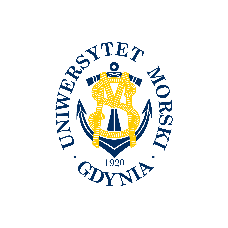 UNIWERSYTET MORSKI W GDYNIWYDZIAŁ ZARZĄDZANIA I NAUK O JAKOŚCI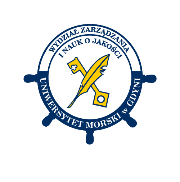 Nazwa i numer szkołyAdres szkoły (ulica, numer, kod pocztowy, poczta)Nazwisko i imię Uczestnika konkursu (ucznia)Numer telefonu Uczestnika konkursu (ucznia)E-mail ucznia - Uczestnika konkursu (ucznia)Data urodzenia Uczestnika konkursu (ucznia) dd-mm-rrrrMiejscowość: ..................................................Data: .........................................................................Czytelny podpis osoby wyrażającej zgodę 
lub rodzica/opiekuna prawnego...................................................................................